9 мая в х. Бунако-Соколовец было возложение венка на Братскую могилу. В возложении участвовали юнармейцы .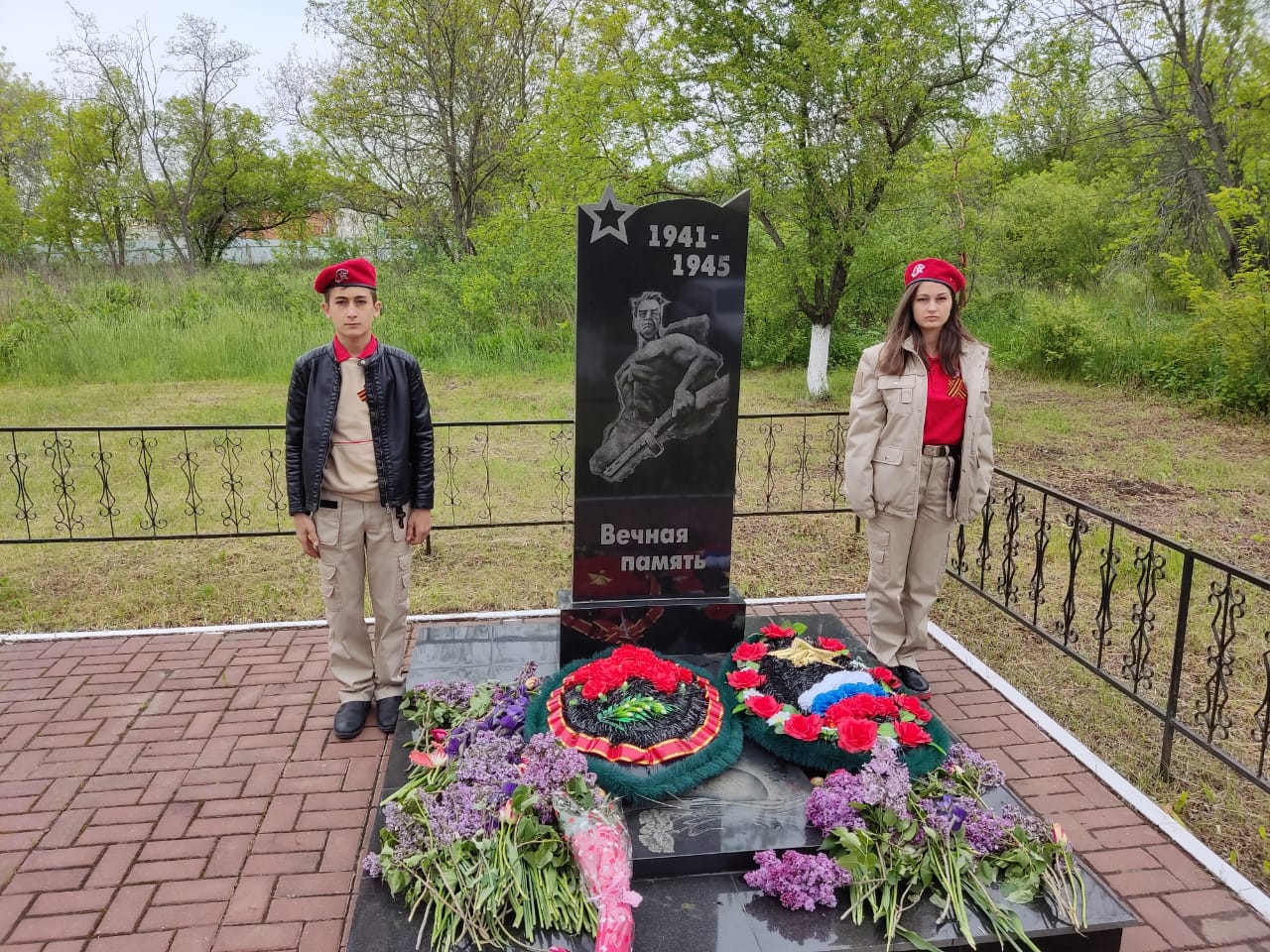 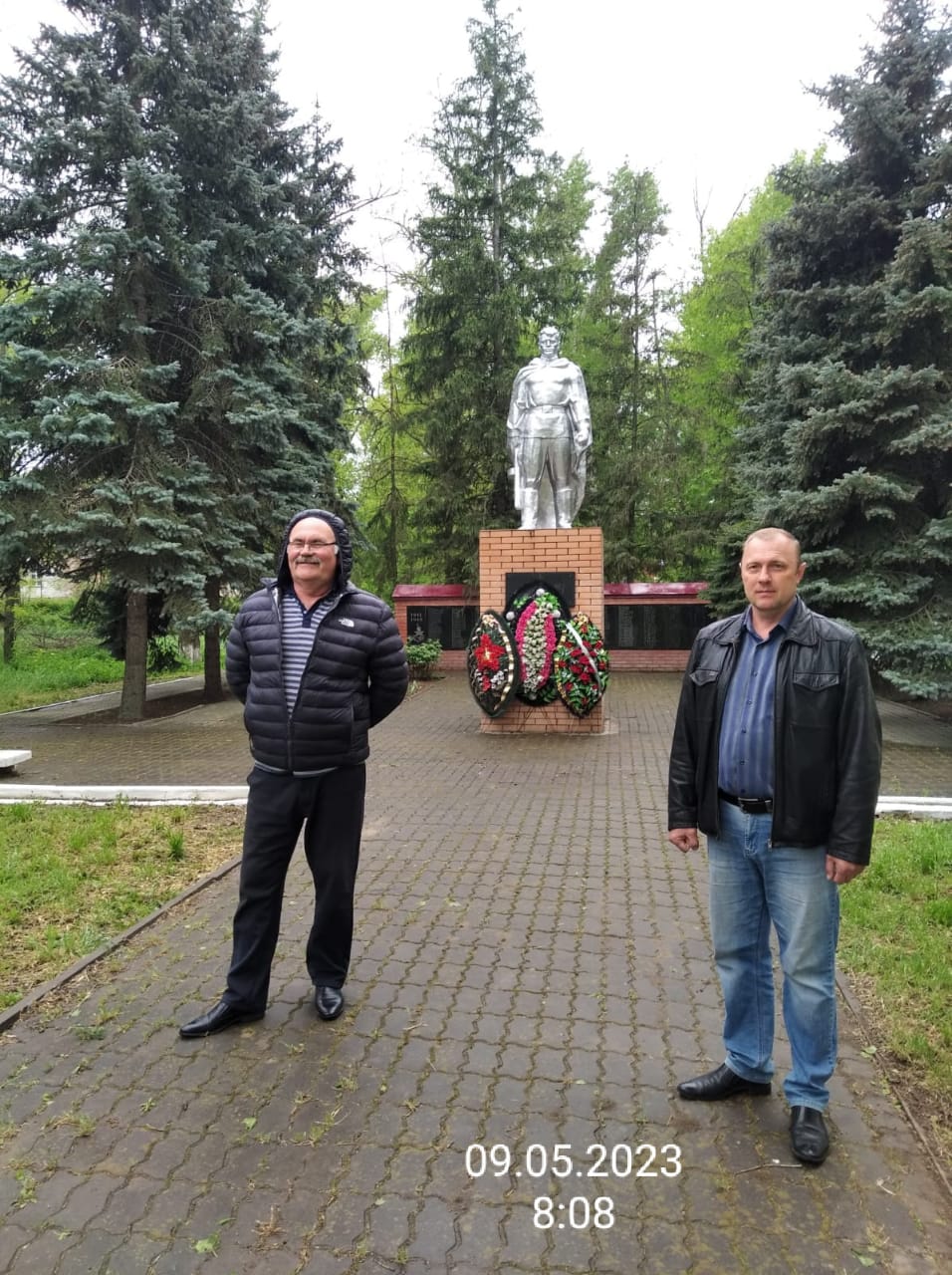 В сл.Аграфеновка  9 мая было возложение венка на Братскую могилу ул.Просвещения. Дата изготовления памятника 1970Количество захороненных : 128 военнослужащих ВОВ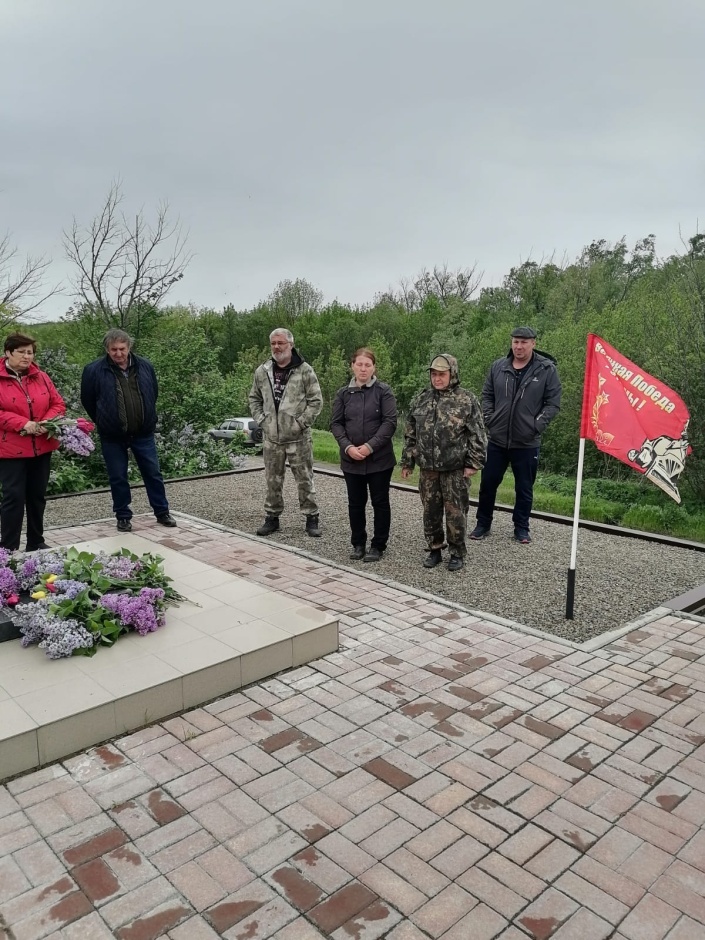 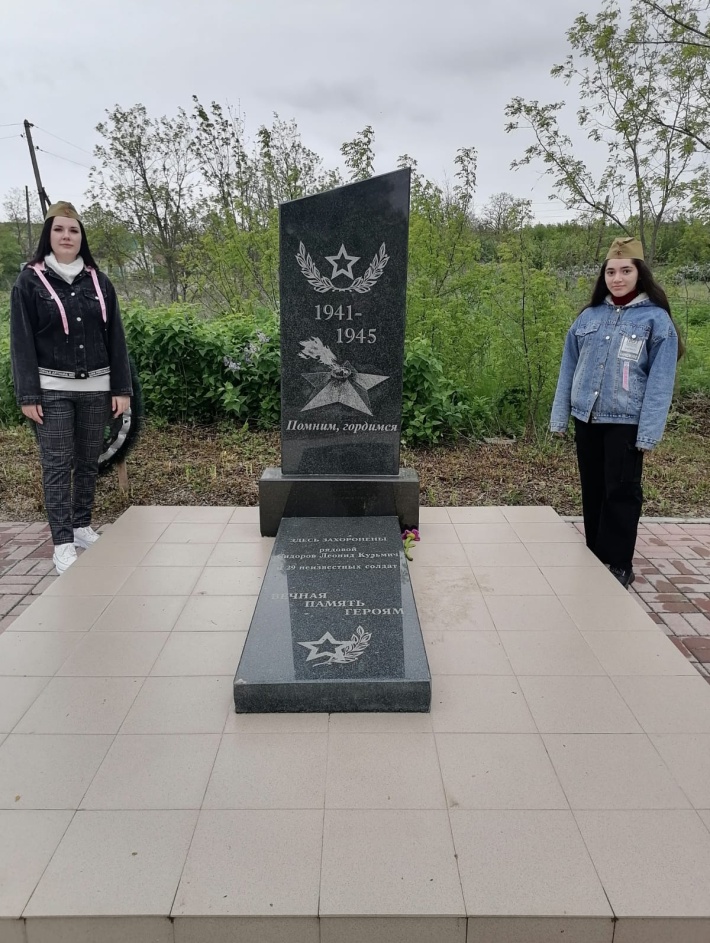 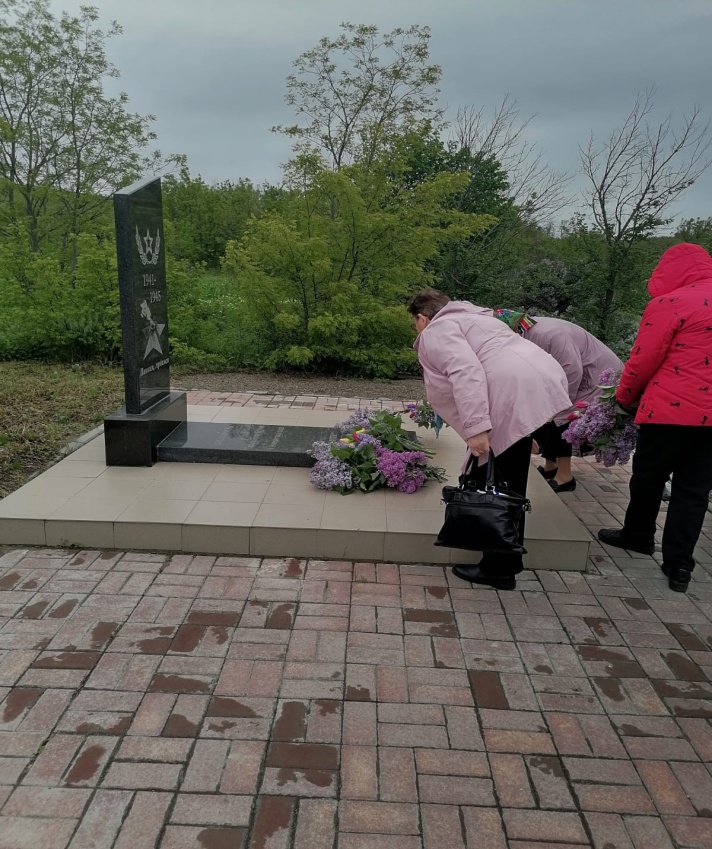 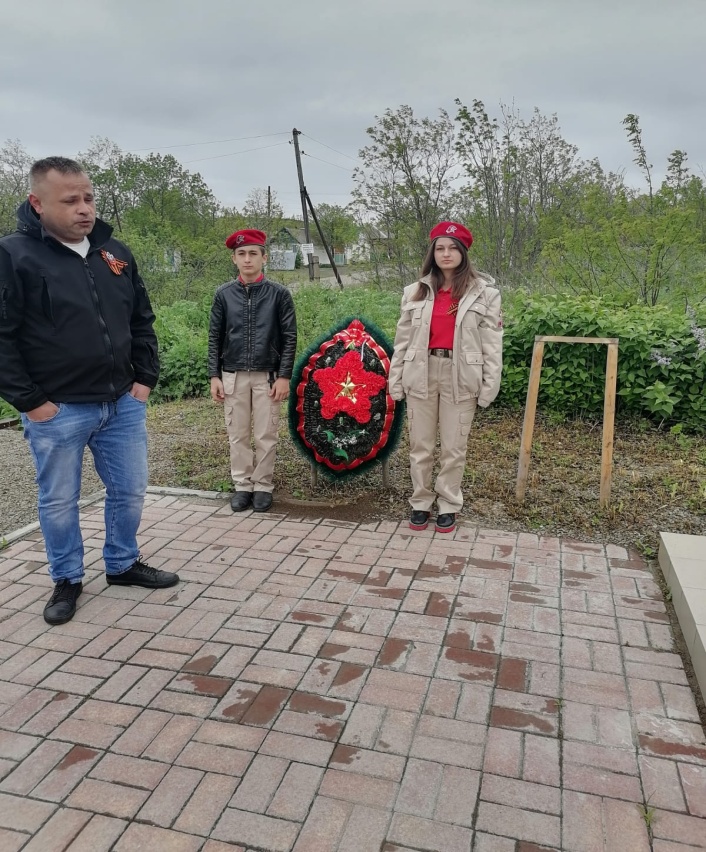  В х.Атамано-Власовка  9 мая в 10:00  было возложение венка на Братскую могилу, в возложении участвовали местные жители и юнармейцы.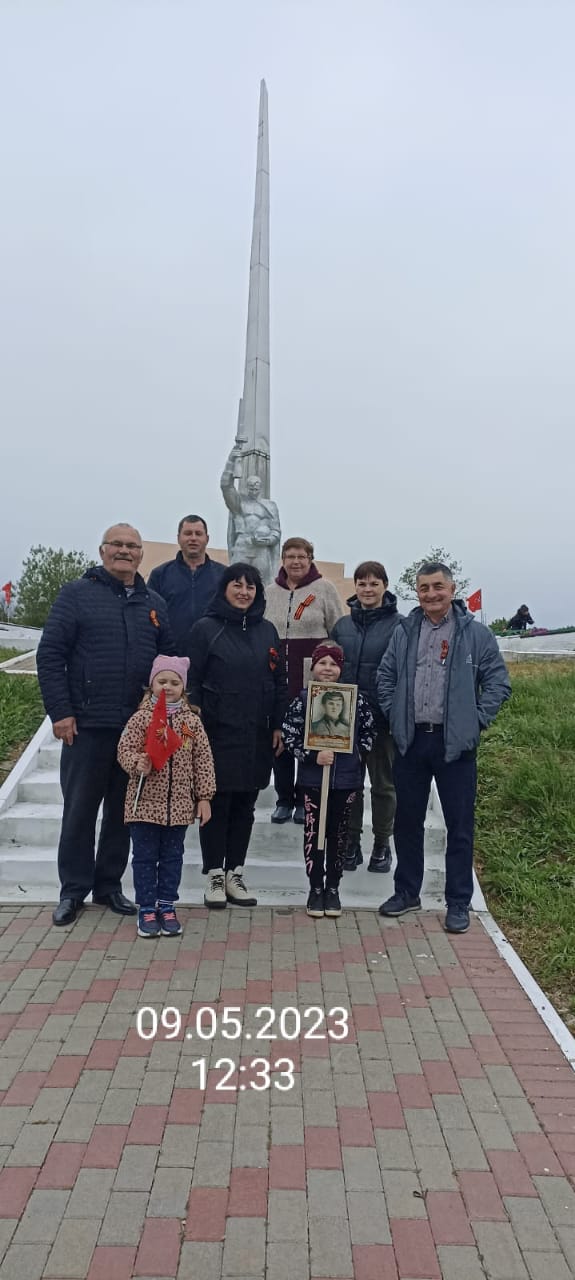  В сл.Барило-Крепинская прошло возложение венка к Братской могиле по ул.Красноармейская 2Б.Дата создания памятника :1977 год.Количество захороненных : 301 военнослужащий ВОВ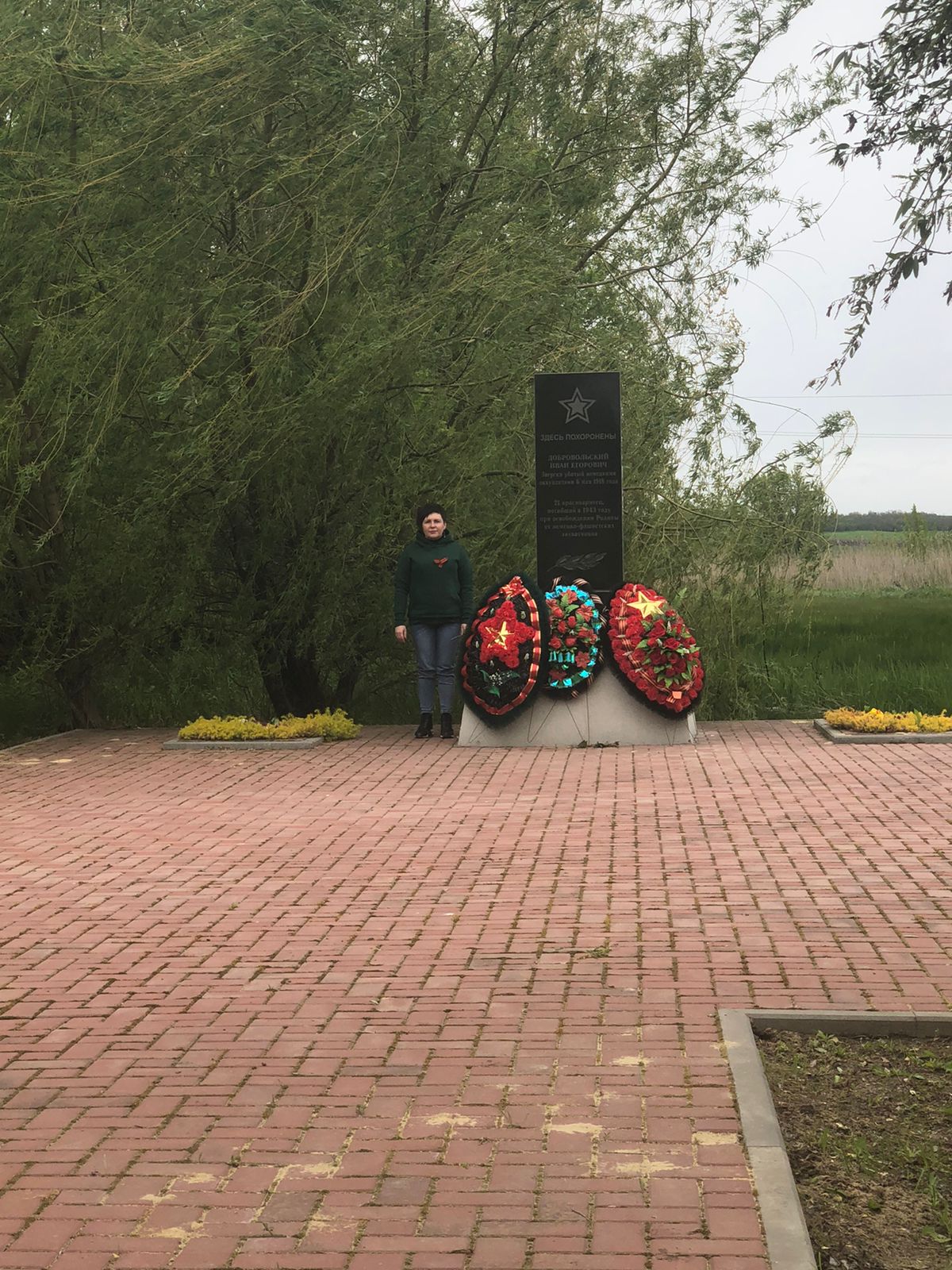 В с.Плато-Ивановка 9 мая произошло возложение венка к Братской могиле по ул.Чапаева,2А.Дата создания памятника : 1965 год.Количество захороненных: 21 военнослужащий ВОВ.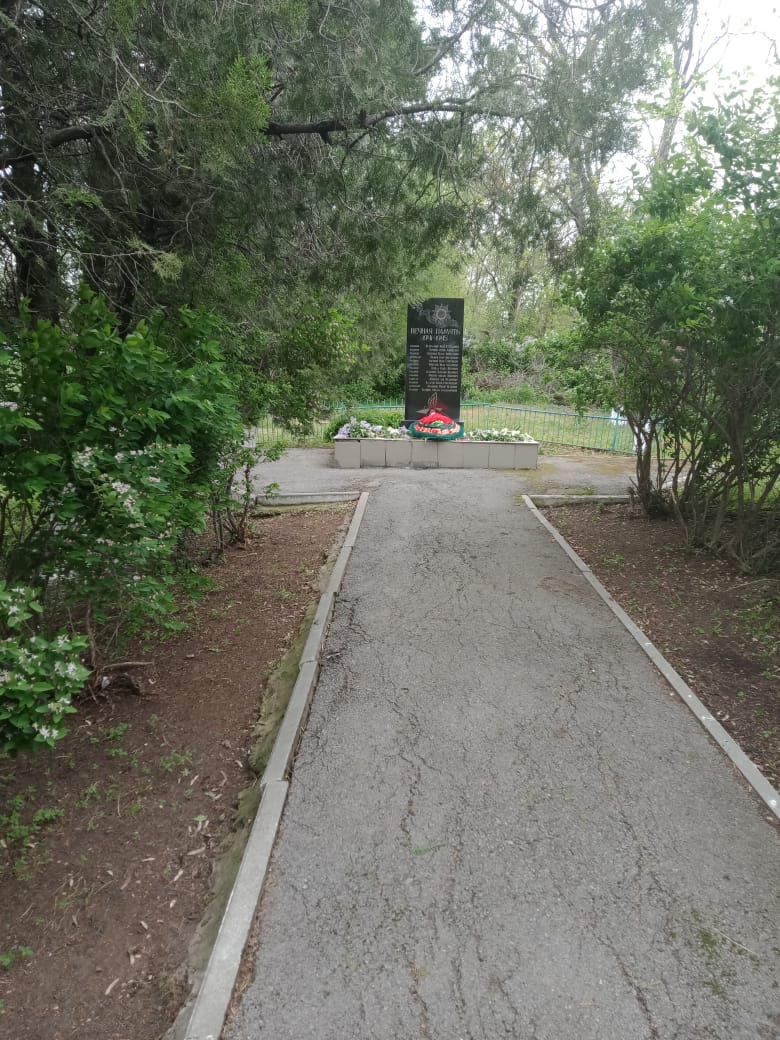 В сл.Барило-Крепинская было возложение венка на братскую могилу по ул.Гончарова д. 17А.Дата создания памятника : 1954 год.Количество захороненных: 94 военнослужащих ВОВ.